Publicado en  el 08/09/2016 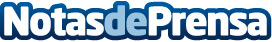 La Unión Europea busca aumentar la competitividad de la industria de la seguridad La Comisión Europea ha propuesto la creación de un sistema de cerficiación de la Unión Europea para que los equipos de seguridad aeroportuaria y la industria de la seguridad de la UEDatos de contacto:Nota de prensa publicada en: https://www.notasdeprensa.es/la-union-europea-busca-aumentar-la Categorias: Internacional Ciberseguridad http://www.notasdeprensa.es